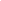 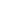 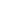 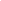 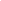 Aanwezigen Biesbrouck Griet Stad IeperCharles Eline De StuyverijClenet Antoine La CasselineClenet Céline La CasselineCraene Sabine De Stuyverij Debeir Peter Stad Veurne Deleu Stefanie Bewonersplatform Leke Debaes Regis Oudezeele Duron Stefaan Bewonersplatform BeauvoordeHochart Emilie CCFIPeperstraete Evy Stad Ieper Polin Jonas Provincie West-VlaanderenRubrecht Charlotte Bewonersplatform Abele Saelens Glenn Gemeente Langemark-PoelkapelleVandenaweele Sofie Bewonersplatform Abele Vandenbroucke An De Lovie Vanderjeugd Annelies Bewonersplatform Leke Vandewalle Piet Duin en Polder vzwVerhaeghe Friedel Stad Poperinge / Buurtsalon Watou Vanacker Eddy De Gilde Langemark Agenda :Introductie, volgende stappen Connectors meetingStakeholder mapping Check-outConnectorsmeeting Hoe overtuigen we onze lokale boeren om mee te stappen in ons project ? (Stad Ieper)Speel in op de veranderlijke denkwijze van de mensen ‘koop lokaal’Probeer boeren te overtuigen om op de manier dichter bij de mensen te staan uit hun omgeving en de positieve kanten toe te lichtenMensen die al meewerken aan lokaal markten in de buurt laten getuigen met hun positieve ervaringHoe zorg je ervoor dat je volledige budget niet naar 1 organisatie gaat? Hoe organiseer je een evenwichtige verdeling ? (Bewonersplatform Beauvoorde)Smijt vals geld op tafel en verdeel het samen met de projecten, zo maak je  het visueel en kan  iedereen zien dat de verdeling evenwichtig isDe verenigingen laten nadenken over de noden van de andere verenigingenHoe kunnen we vragenlijsten aantrekkelijk maken zodat mensen « goesting «  krijgen om ze in te vullen ? (Buurtsalon Poperinge)Zoek Sleutelfiguren die verschillende doelgroepen contacteren. Zoek ook uit  wat ze graag doen (bijvoorbeeld taartjes, koffie,... voorzien)Maak iets relevant voor de doelgroep : bevragingen voor jongeren, werkmensen, senioren moeten anders opgesteld wordenLeg het belang van de vragenlijst uit aan de jongeren, kader dat je hun toekomst mee wil helpen vorm geven Spreek lokale verenigingen aan (okra, jeugdverenigingen, eventueel WZC,….)Leg het positieve aspect van vragenlijsten  uit aan een jeugdbeweging, ze zullen wel willen deelnemen en de enquête eventueel invullen tijdens een activiteitMet ja – nee vragen Stel open vragen zodat nieuwe ideeën kunnen ontstaan Maak de vragenlijst niet te lang Zet er een schaal op van 1 tot 10, zodat mensen visueel iets kunnen aangevenKoppel een wedstrijd aan de enquête met bijvoorbeeld een waardebonDe volgorde is belangrijk, begin niet met het vragen van contactgegevens want dat is direct een drempel. Begin met de leuke vragenHoe kunnen we ons project terug onder de aandacht krijgen ? (Bewonersplatform Abele)Zolang er nog geen antwoord is van de notaris is eigenlijk alles mogelijkLaat kinderen van de school een tekening maken met wat ze in gedachten hebben voor het pleinLieve kerstman notaris, geef ons als kerstcadeau een antwoord ! (Maak dus een ludieke oproep naar de notaris toe)Pop-up acties op het pleintje of op de kerstmarktSchakel de pers en de media in, betoog en trek veel foto’s Wat zijn positieve impulsen of valkuilen om samen met bewoners in ons dorp te dromen over de toekomst van de dorpsbibliotheek ? (Bewonersplatform Leke)Good practice uitnodigen om te tonen dat het kan, of huur een participatie expert inAls je mensen laat dromen kunnen er toffe ideeën ontstaan Geen valse verwachtingen scheppen, zorg dat er een realiteitsbeeld is Bepaal een lonkend perspectief of een gewaagd doel en  bepaal daarna kleine stapjes om er te gerakenMaak de ruimte dromerig, met zwevende boeken en kaarsjes, zorg dat de sfeer goed zitAls er negatieve personen deelnemen aan de avond: verdeel de groep In kleine groepjes zodat de eventuele klagers niet de volledige groep infecteren Hoe kunnen we ideeën kiezen en uitvoeren zonder de deelnemers teleur te stellen, en dit tijdens de periode voor de verkiezingen. (Gemeente Oudezeele)Alle ideeën ophangen in 1 ruimte en geef alle deelnemers 3 bolletjes zodat ze kunnen stemmen. Dit maakt het visueel duidelijk waar de meeste stemmen naartoe gingenLeg vooral altijd uit waarom een idée niet gekozen werd, dit zorgt er voor dat mensen minder frustratie voelen en begrijpen waarom bepaalde keuzes gemaakt werdenKies als eerste project iets dat snel te realiseren valt zodat mensen zien dat er wel degelijk iets met hun ideeën gedaan wordtHeeft er iemand ervaring met digitale bevragingen ? (Stad Veurne)Vragenlijsten meegeven met de kinderen van school Google formulier, maar stel de elektronische en papieren versie wel op elkaar afSurvey MonkyHoe betrek je alle leeftijdsgroepen in een participatieproject ? (Gemeente Langemark - Poelkapelle)Waar zit het meeste draagvlak ? Mensen die eventueel een handje willen helpenSleutelfiguren per doelgroep jullie promotie laten doenZorg dat de manier van betrekken inspeelt op hun leefwereldHoe kunnen we nieuwe profielen betrekken die vaak vanuit een andere hoek kijken naar het project. Hoe zorgen we dat ze het zich ook aantrekken ? (Association La Casseline)Via verenigingsleven mensen aanspreken (die hebben vaak de connecties)Zelf een idee starten om zo de discussie te beginnen, zo ontstaan er nieuwe ideeën Van elke groep 1 vertegenwoordiger vragen, zo krijg je een tafel met nieuwe input van velen maar blijft het overzichtelijk